Alarmtab wird mit über 700.000 Euro auf Companisto finanziertBerlin, 2.10.2018 – Die Frage danach, wie die Investoren auf der Investmentplattform Companisto eine neue Technologie im Marktsegment der Alarmanlagen bewerten, wurde beantwortet. Knapp 800 Investoren investierten gemeinsam über 700.000 Euro in den Alarmanlagenspezialisten aus Gommern in Sachsen-Anhalt. 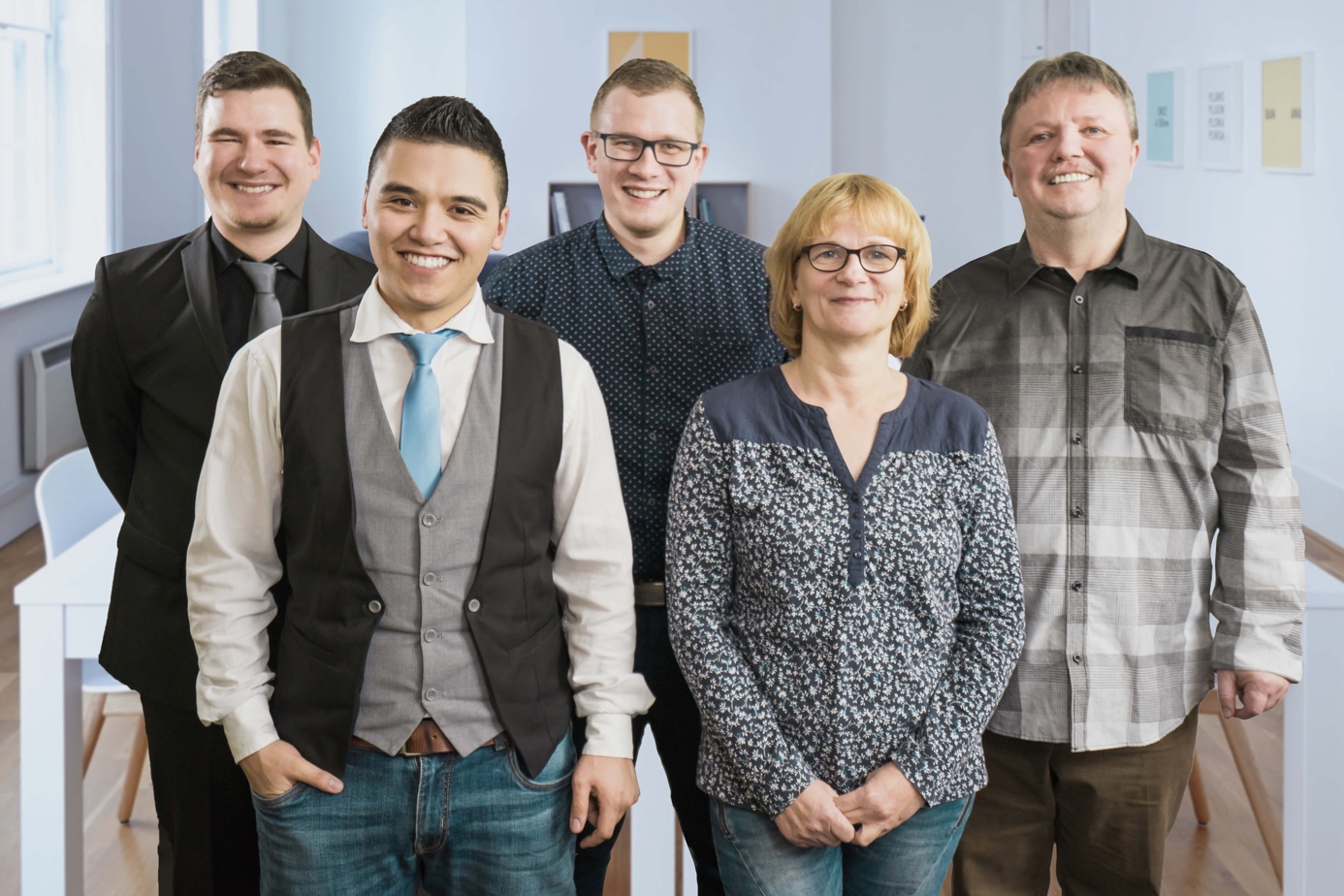 Bildunterschrift: Das Team von Alarmtab mit Marc Goldmann (vlnr), Carsten Gehrmann, Enrico Bilkenroth, Tina Klotz und dem Geschäftsführer Klaus Gehrmann Klassische Alarmanlagen verwenden für die Kommunikationstechnologie seit Jahrzehnten analoge Frequenzen. Diese bieten jedoch nur sehr eingeschränkte Datenübermittlung und können von Angreifern bzw. Einbrechern manipuliert werden. Genau an dieser Stelle setzt Alarmtab an. Das Unternehmen hat eine völlig neue, digitale Funktechnologie für den Sicherheitsbereich entwickelt. Diese Technologie basiert auf dem weltweit genutzten Bluetooth-LE-Standard (LE=Low Energy) und zeichnet sich u.a. durch höhere Reichweiten und hohe Sicherheitsstandards gegen Manipulationsversuche aus. Damit werden bei Alarm-, Brandschutz-, Notrufanlagen und viele weitere Produkten neben den Sicherheitsaspekten viele neue Funktionen ermöglicht.Alarmtab wurde mit dem German Design Award 2017 und dem PROTECTOR Award 2017 für Sicherheitstechnik in Silber ausgezeichnet. Investoren ermöglichen internationales Wachstum„Wir freuen uns sehr, dass wir die Investoren auf Companisto für unser Unternehmen und unsere Innovationen begeistern konnten“, beschreibt es Klaus Gehrmann, der Geschäftsführer des Familienunternehmens, „Vor uns liegen nun die Intensivierung unserer Marketingaktivitäten, aber auch vermeintlich profane Dinge, wie der Ausbau unseres Warenlagers. Beides zusammen wird uns den Weg in interessante Märkte wie die der USA und Groß Britanniens ebnen. Davon versprechen wir uns ein gesundes und langfristiges Unternehmenswachstum.“Das das gelingen kann, davon ist man auch bei Companisto überzeugt. David Rhotert, einer der beiden Gründer und Geschäftsführer der Plattform sagt dazu, „Wir treten an, um mit Companisto Innovationen zu finanzieren. Es macht uns deshalb stolz, dass wir mit Alarmtab wieder einmal der Wegbereiter für innovative Technologien sind und dies in einem eher klassischen Marktumfeld. Genau dafür ist Companisto da, Ideen und Kapital zusammenzubringen. Das ist auch in diesem Fall gut gelungen.“ Über CompanistoCompanisto (www.companisto.com) ist Marktführer bei gemeinsamen Investments in Unternehmen in Deutschland, Österreich und der Schweiz. Auf der professionellen Investmentplattform schließen sich viele Anleger zusammen, um sich gemeinsam mit Wagniskapital an Startups und Wachstumsunternehmen zu beteiligen. Die Investoren können einen Betrag ihrer Wahl investieren und erhalten eine Beteiligung am Gewinn, wenn das Startup verkauft wird (Exit-Beteiligung). Aktuell sind knapp 90.000 Investoren bei Companisto registriert, die sich gemeinsam mit einem Finanzierungsvolumen von über 53 Millionen Euro an 105 Finanzierungsrunden für Startups und Wachstumsunternehmen beteiligt haben. Gemessen an der Anzahl der veröffentlichten Finanzierungsrunden war Companisto 2015, 2016 und 2017 der aktivste private Wagniskapitalgeber in Deutschland.Über AlarmtabDie Firma Alarmtab GmbH aus Gommern wurde im Jahr 2015 von dem Geschäftsführer Klaus Gehrmann gegründet. Das Unternehmen hat sich auf den Vertrieb der gleichnamigen Einbruch-Aufklärungsanlage Alarmtab und weiteren Neuentwicklungen auf der Basis der Bluetosec Funktechnologie spezialisiert. Das Schwesterunternehmen AMG Sicherheitstechnik GmbH, das maßgeblich an der Entwicklung der Alarmtab Sicherheitsanlagen beteiligt war, führt den bundesweiten Verkauf in Deutschland durch.Pressekontakt:Roland Panter
Head of Communications+49 (0)30 – 208 484 957 Phone
+49 (0)30 – 208 484 941 FaxKöpenicker Str. 154
10997 Berlinroland.panter@companisto.com
http://www.companisto.com/